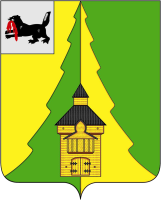 Иркутская областьНижнеилимский районКонтрольно-счетная палатаНижнеилимского муниципального района____________________________________________________________________________________==========================================================================От 29 апреля  2015 года                                                                                г. Железногорск-ИлимскийЗАКЛЮЧЕНИЕ № 01-10/15по результатам внешней проверки годового отчета об исполнении бюджета Шестаковского городского поселения Нижнеилимского района за 2014 год.         Заключение Контрольно-счетной палаты Нижнеилимского муниципального района (далее – КСП района) на годовой отчет об исполнении бюджета Шестаковского муниципального образования за 2014 год подготовлено в соответствии с требованиями статей 157, 264.4 Бюджетного кодекса Российской Федерации (далее – БК РФ), Положением о Контрольно-счетной палате Нижнеилимского муниципального района, утвержденным Решением Думы Нижнеилимского муниципального района от 22.02.2012г. № 186, Положением о бюджетном процессе Шестаковского городского поселения Нижнеилимского района, утвержденным Решением Думы Шестаковского городского поселения от 20.11.2012г. №11 и Соглашением о передаче Контрольно-счетной палате Нижнеилимского муниципального района полномочий контрольно-счетного органа Шестаковского городского поселения по осуществлению внешнего муниципального финансового контроля № 12 от 25.11.2013г.В соответствии с п. 2 ст. 264.4 БК РФ, внешняя проверка годового отчета об исполнении местного бюджета осуществляется контрольно-счетным органом муниципального образования в порядке, установленном муниципальным правовым актом представительного органа муниципального образования Нижнеилимского района, с соблюдением требований БК и с учетом особенностей, установленных федеральными законами. Вместе с тем, в нарушении указанных норм статьи БК РФ порядок проведения внешней проверки исполнения бюджета в Шестаковском городском поселении не разработан и не утвержден. Общие положения.        В  соответствии с Законом Иркутской области от 16.12.2004 года № 96-оз «О статусе и границах муниципальных образований Нижнеилимского района Иркутской области»  Шестаковское городское поселение (далее - Поселение, Шестаковское ГП, Шестаковское МО) входит в состав муниципального образования «Нижнеилимский район». В состав территории Шестаковского муниципального образования входят земли следующих населенных пунктов:поселок Селезневский;поселок Суворовский;рабочий поселок Шестаково.Общая площадь Шестаковского муниципального образования – 155,44 кв.км.       Согласно официальной статистической информации о численности населения статистического бюллетеня Федеральной службы государственной статистики в Иркутской области численность населения Шестаковского городского поселения по состоянию на 01.01.2014 года составила 1 147  человек.      Основным правовым актом в системе правового регулирования вопросов местного значения в Поселении является Устав Шестаковского муниципального образования (далее – Устав), зарегистрированный в Управлении министерства юстиции Российской Федерации по Иркутской области (свидетельство от 23.11.2007 года серии RU № 385151072007001). В соответствии со статьей 22 Устава, структуру органов местного самоуправления Поселения составляют:  1)  Глава Шестаковского муниципального образования;  2) Дума Шестаковского муниципального образования;  3) Администрация Шестаковского муниципального образования; 4) Контрольно – счетный орган муниципального образования.       Уставом определен перечень вопросов местного значения поселения, порядок формирования и полномочия органов местного самоуправления, порядок формирования и исполнения бюджета, состав муниципального имущества и т.д.      Между Администрацией Поселения и администрацией Нижнеилимского муниципального района заключено соглашение от 10.10.2012 года № 161 о передаче решений вопросов местного значения в рамках исполнения полномочий:- по формированию, утверждению, исполнению и контролю за исполнением бюджета поселения;- по утверждению генеральных планов поселений, правил землепользования и застройки, утверждению подготовленной на основе генеральных планов поселения документации по планировке территории, выдаче разрешений на строительство и др.;- организации в границах поселения электро-, тепло-, газо- и водоснабжения поселения, водоотведения, снабжения населения топливом.2.Соблюдение законодательства при организации исполнения бюджета       Бюджетный процесс Шестаковского городского поселения основывался на положениях БК РФ, Устава поселения, а также Положения о бюджетном процессе Шестаковского городского поселения Нижнеилимского района, утвержденного Решением Думы Шестаковского ГП от 20.11.2012 года № 11 (далее – Положение о бюджетном процессе).       Следует отметить, что бюджетный процесс является регламентируемой законодательством Российской Федерации деятельность органов местного самоуправления и иных участников бюджетного процесса по составлению и рассмотрению проектов бюджетов, утверждению и исполнению бюджетов, контролю за их исполнением бюджетов, осуществлением бюджетного учета, составлению, внешней проверке, рассмотрению и утверждению отчета об исполнении бюджета.        В соответствии с требованиями БК РФ и Положения о бюджетном процессе, постановлениями Администрации Шестаковского ГП утверждены нормативные правовые акты, регламентирующие порядок составления и ведения кассового плана исполнения бюджета; порядок ведения реестра расходных обязательств,  порядок составления и ведения сводной бюджетной росписи бюджета и бюджетных росписей главных распорядителей, порядок и методики планирования бюджетных ассигнований, порядок составления, утверждения и ведения бюджетных смет.         В нарушение ст. 264.4 БК РФ годовой отчет об исполнении бюджета Шестаковского МО за 2014 год поступил в КСП района 09 апреля 2015 года не в установленный срок. Документы и материалы к отчету представлены в полном объеме. Состав документов и материалов соответствует требованиям ст. 264.6 БК РФ. В соответствии со ст. 264.4 БК РФ КСП района проведена проверка годового отчета бюджета поселения, годовой бюджетной отчетности главных распорядителей бюджетных средств: Администрации Шестаковского ГП, Думы Шестаковского ГП  и получателя бюджетных средств Шестаковского ГП – Муниципальное казенное учреждение культуры «Библиотека-клуб» (далее – МКУК «БК»).          Решением Думы от 27.12.2013г. № 55 «О бюджете Шестаковского городского поселения на 2014 год и плановый период 2015 и 2016 годов» утвержден бюджет Поселения. По доходам в сумме 8 689,2 тыс. рублей, в т.ч. безвозмездные поступления – 6 897,7 тыс. рублей; общий объем расходов утвержден в сумме 8 738,5 тыс. рублей Дефицит бюджета составил 49,3 тыс. рублей.        В течение 2014 года Решениями Думы Шестаковского ГП вносились изменения в бюджет Шестаковского ГП  3 раза:  от 19.05.2014г. № 71, от 30.10.2014г. № 80, от 17.12.2014г. № 86. Администрацией МО «Шестаковское ГП» представлен проект решения Думы МО «Шестаковское ГП» «Отчет об исполнении бюджета Шестаковского городского поселения МО за 2014 год»,  где  объем  исполнения доходов на 01.01.2015 год составил 9 029,1 тыс. рублей, в том числе: безвозмездные поступления в сумме 7 592,2 тыс. рублей. Объем исполнения по расходам бюджета составляет  9 061,0 тыс. рублей. Дефицит бюджета составил в сумме 31,8 тыс. рублей.        КСП района отмечает, что превышение дефицита бюджета Шестаковского МО над ограничениями, установленными ст. 92.1 БК РФ, осуществлено, в пределах суммы снижения остатков средств на счете по учету средств бюджета Поселения в объеме 31,8 тыс. рублей. 3. Проверка составления и ведения сводной бюджетной росписи 
        В соответствии со ст. 217 БК РФ постановлением Администрации Шестаковского городского поселения от 25.01.2013г. № 14 утвержден Порядок составления и ведения сводной бюджетной росписи бюджета Шестаковского городского поселения.        КСП района отмечает, что утвержденные показатели уточненной сводной бюджетной росписи Шестаковского ГП за 2014 год соответствуют показателям, утвержденным Решением Думы Шестаковского ГП от 31.12.2014г. № 59 «О внесений изменений и дополнений в Решение Думы Шестаковского городского поселения № 55 от 27.12.2013г. «О бюджете Шестаковского городского поселения на 2014 год и плановый период 2015 и 2016 годов». Вместе с тем, сводная бюджетная роспись, утвержденная Распоряжением Администрации Шестаковского городского поселения от 30.12.2013г. №  97 «Об утверждении сводной бюджетной росписи Шестаковского ГП  на 2014 год и плановый период 2015 и 2016 годов» не соответствует бюджетным назначениям по расходам, утвержденным Решением Думы от 27.12.2013г. № 55 «О бюджете Шестаковского городского поселения на 2014 год и на плановый период 2015 и 2016 годов» (несоответствие составило 0,3 тыс. рублей).Анализ исполнения доходной части бюджета Шестаковского городского поселения        Доходы бюджета Поселения в 2014 году сформированы за счет отчислений федеральных налогов и сборов, неналоговых доходов, безвозмездных поступлений из областного бюджета и бюджета муниципального района в общей сумме 9 029,1 тыс. рублей, в том числе:- налоговые доходы в сумме 1 392,6 тыс. рублей при уточненном плане 1554,0 тыс. рублей;- неналоговые доходы в сумме 44,3 тыс. рублей  при уточненном плане 30,0 тыс. рублей;- безвозмездные  поступления в сумме 7 592,2 тыс. рублей.        Основные характеристики поступлений доходов в бюджет Шестаковского ГП за 2014 год представлены в таблице №1.                                                                                               .                                                                                                                                                          Таблица № 1 (тыс. руб.)        Налоговые и неналоговые доходы бюджета Шестаковского ГП в 2014 году исполнены в сумме  1 436,9 тыс. рублей (90,7% от плана). Необходимо отметить, что объем указанных доходов бюджета вырос на 114,9% к уровню 2013 года.        Налоговые доходы сформированы на 87,3% за счет налога на доходы физических лиц (504,4 тыс. рублей). Налоги на имущество поступили в сумме 52,2 тыс. рублей или 74,6% от плановых значений. Объем поступления земельного налога в 2014 году составил 53,4 тыс. рублей или 35%.        Общая сумма поступлений по государственной пошлине за совершение нотариальных действий должностными лицами органов местного самоуправления, уполномоченными в соответствии с законодательными актами РФ на совершение нотариальных действий, составила 43,4 тыс. рублей (124% от плана).         Исполнение по неналоговым доходам при плане 30,0 тыс. рублей составило 44,3 тыс. рублей или 147,7%. Исполнение плана по «Доходам от использования имущества, находящегося в государственной и муниципальной собственности», составляет в сумме 22,3 тыс. рублей или 76,9%. Исполнение плана по «Доходам от продажи материальных и нематериальных активов» составляет в сумме 1,0 тыс. рублей или 100%. Исполнение по прочим неналоговым доходам в сумме 21,0 тыс. рублей.5. Анализ исполнения расходной части бюджета Шестаковского городского поселения.       Обязательства местного бюджета в 2014 году по расходам исполнены в сумме 9 061,0 тыс. рублей или  93%  к уточненным плановым бюджетным назначениям.                                                                                                                                              Исполнение расходной части бюджета Шестаковского ГП за 2014 год в разрезе разделов бюджетной классификации представлено в таблице № 2.Таблица № 2 (тыс. руб.)        Расходы исполнены в общей сумме 9 061,0 тыс. рублей или на 633,9 тыс. рублей меньше утвержденных плановых назначений (93,5%).        Как видно из представленной таблицы, в структуре расходов бюджета Шестаковского ГП наибольший удельный вес занимают расходы по разделу «Общегосударственные вопросы» - 72,1% в общем объеме расходов.       Представленный для внешней проверки реестр расходных обязательств МО «Шестаковского ГП» соответствует бюджетным назначениям, утвержденным Решением Думы Поселения от 30.10.2014г. № 80 «О внесении изменений в Решение Думы Шестаковского городского поселения «О бюджете Шестаковского городского поселения на 2014 год и на плановый период 2015 и 2016 годов» от 27.12.2013г. № 55». Вместе с тем, реестр расходных обязательств на 31.12.2014г. не представлен.       КСП района отмечает, что в реестре расходных обязательств не указаны годы по графе «Объем средств на исполнение расходного обязательства». Реестр расходных обязательств содержит расходные обязательства по исполнению полномочий, отнесенных к вопросам местного значения городского поселения, при этом в реестре не указаны нормативные правовые акты, договора и соглашения, обуславливающие расходование средств, сроки действия указанных документов.        Бюджетные расходы по разделу «Общегосударственные вопросы» составили 6 531,9 тыс. рублей или 97,2 % от плана. Расходы на финансирование главы муниципального образования исполнены в сумме 902,2 тыс. рублей или на 100% от годовых бюджетных назначений. Расходы на содержание представительного органа Шестаковского ГП составили 585,3 тыс. рублей при плановых бюджетных назначений 585,3 тыс. рублей или 100%.       Расходы на функционирование местной  администрации исполнены в сумме 4 220,5 тыс. рублей или 96,8% от годовых бюджетных назначений. Средства направлены на оплату труда с начислениями, на оплату коммунальных услуг, услуг связи, услуг по содержанию администрации Поселения, прочих услуг, увеличения стоимости основных средств и материальных запасов.         Штатная численность Администрации Поселения на 2014 год утверждена в количестве 12 штатных единиц, в том числе:- численность муниципальных служащих – 6 штатных единиц;- численность технического персонала – 2 штатные единицы;- численность вспомогательного персонала – 4 штатные единицы.       Норматив общей численности Администрации  Поселения, установленный в соответствии с Методическими рекомендациями по определению численности работников местной администрации (исполнительно-распорядительного органа муниципального образования) в Иркутской области, утвержденными Приказом министерства экономического развития и промышленности Иркутской области от 28.11.2012 года № 57-мпр, не превышен.       Оплата труда муниципальных служащих регламентируется Положением  об оплате труда муниципальных служащих Администрации Шестаковского  ГП, утвержденным решением Думы Поселения от 24.01.2013г. № 22 (с измен.).       Расходы по переданным полномочиям исполнены в сумме 768,8 тыс. рублей по передаче решений вопросов местного значения Поселения администрации Нижнеилимского района.        По подразделу «Другие общегосударственные расходы» бюджетные назначения исполнены в сумме 57,1 тыс. рублей. Средства местного бюджета были направлены на уплату прочих налогов, сборов и иных платежей.       Расходы по разделу «Национальная оборона» бюджетные назначения исполнены в сумме 109,3 тыс. рублей или 100 % к плану и были направлены на осуществление первичного воинского учета на территории муниципального образования за счет субвенции из областного бюджета.        По разделу «Национальная безопасность и правоохранительная деятельность» расходы исполнены в сумме 71,2 тыс. рублей (100% от плана).       Расходы по разделу «Национальная экономика» исполнены в сумме 554,0 тыс. рублей или на  443,4 тыс. рублей меньше утвержденных бюджетных назначений (55,5%).        Следует отметить, что пояснительная записка к отчету об исполнении бюджета Шестаковского ГП не содержит информацию о причинах неисполнения указанных расходов.      Расходы по разделу «Жилищно-коммунальное хозяйство» исполнены в сумме 434,9 тыс. рублей или 100% к плановым назначениям.      По разделу «Культура, кинематография» средства местного бюджета были использованы в сумме 1359,7 тыс. рублей (100% от утвержденного плана). Объем бюджетных средств по указанному разделу направлен на исполнение расходов на оплату труда с начислениями, содержание МКУК «БК», оплату коммунальных услуг и прочих услуг. Вместе с тем, КСП района отмечает, что штатные расписания (замещения) по МКУК «БК» не представлены.6. Полнота и соответствие действующему законодательству форм годовой бюджетной отчетности.        Полномочия по формированию, утверждению и исполнению бюджета поселения и контролю за исполнением бюджета поселения переданы Финансовому управлению администрации Нижнеилимского муниципального района на основании Соглашения № 161 от  10.10.2013 года.        Приказом директора МКУК «БК» Шестаковского МО от 17.01.2012г. № 2/1 утверждено Положение об учетной политике. Вместе с тем, КСП района отмечает, что в учетной политике  МКУК «БК» имеются ссылки на Федеральный закон «О бухгалтерском учете» от 21.11.1996г. №129-ФЗ, который утратил силу с 01.01.2013г.       Годовая бюджетная отчетность представлена 3-мя субъектами бюджетной отчетности: Администрацией Шестаковкого ГП, Думой Шестаковского ГП и МКУК «Библиотека-клуб», а также представлена консолидированная годовая бюджетная отчетность Шестаковского МО.        В результате проверки установлено, что в целом формы и состав представленной для проверки годовой консолидированной бюджетной отчетности за 2014 год  соответствуют положениям Инструкции о порядке составления и представления годовой, квартальной и месячной отчетности об исполнении бюджетов бюджетной системы РФ, утвержденной Приказом Минфина РФ от 28.12.2010 года № 191н (далее - Инструкция 191н).         Вместе с тем, представленная Пояснительная записка в составе годовой бюджетной отчетности по МКУК «БК » не в полной мере соответствует требованиям Инструкции № 191н:- не заполнены таблицы, являющиеся неотъемлемой частью Пояснительной записки (Таблица №5 «Сведения о результатах мероприятий внутреннего контроля», Таблица № 6 «Сведения о проведении инвентаризации», Таблица № 7 «Сведения о результатах внешних контрольных мероприятий»).        Администрацией МО «Шестаковское ГП» перед составлением годовой бюджетной отчетности на 26.12.2014 года проведена инвентаризация муниципального имущества Поселения. Расхождений фактического наличия  имущества к данным бюджетного учета нет. На 22.12.2014 года проведена инвентаризация расчетов с покупателями, поставщиками и прочими дебиторами и кредиторами. Инвентаризационные описи расчетов с покупателями, поставщиками и прочими дебиторами и кредиторами подтверждаются актами сверки взаимных расчетов и оформлены в установленном порядке.       Данные в представленных отчетностях по главным распорядителям и получателем бюджетных средств подтверждаются  данными  главных книг. Фактические показатели, указанные в консолидированной отчетности об исполнении бюджета Шестаковского городского поселения, соответствуют показателям, указанным в отчетности главных распорядителей и получателя бюджетных средств.       Анализ показателей бюджетной отчетности (ф. 0503128) показал, что по ГРБС Шестаковского ГП, в нарушении ст. 162, п. 3 ст. 219 БК РФ, приняты бюджетные  и денежные обязательства по статьям расходов на общую сумму 104,1 тыс. рублей, при этом в Пояснительной записке (ф. 0503160) не указаны причины принятия сверхлимитных обязательств. Вместе с этим, в нарушении требований Инструкции 191н по МКУК «БК» в составе годовой отчетности отсутствует форма 0503128.       Согласно Сведениям по дебиторской и кредиторской задолженности (ф.0503169) по состоянию на 01.01.2015 года, дебиторская задолженность Шестаковского городского поселения составила 189,5 тыс. рублей, в том числе нереальная к взысканию, просроченная дебиторская задолженность отсутствует. Кредиторская задолженность по обязательствам сложилась в сумме 76,8 тыс. рублей, в том числе  нереальная к взысканию, просроченная  кредиторская задолженность отсутствует.       В соответствии со ст. 221 БК РФ бюджетная смета казенных учреждений Шестаковского МО составляется и ведется в порядке, определенном главным распорядителем бюджетных средств. Соответствующий порядок разработан и утвержден Администрацией Шестаковского ГП (Постановление № 21 от 25.01.2013г. «Об утверждении Порядка составления, утверждения и ведения бюджетных смет казенных учреждений и смет органов местного самоуправления Шестаковского городского поселения»). Вместе с тем, в смете расходов на 2014 год по КФСР 0102 в наименовании сметы указана Администрация Шестаковского ГП, а не Глава Шестаковского ГП. По состоянию на 31.12.2014г. сметы по ГРБС и МКУК «БК» не представлены.Выводы и предложения:      Контрольно-счетная палата Нижнеилимского муниципального района в ходе проверки подтверждает достоверность отчета об исполнении бюджета за 2014 год муниципального образования Шестаковского городского поселения.      Реальный рост доходов поселений обеспечивается в основном ростом безвозмездных поступлений. Собственные доходы Шестаковского ГП (без учета безвозмездных поступлений) не обеспечивают содержание его органов местного самоуправления.      Согласно указанному проекту бюджет МО «Шестаковское ГП» исполнен  по доходам в сумме 9 029,1 тыс. рублей, по расходам 9 061,0 тыс. рублей с дефицитом бюджета 31,8 тыс. рублей. Основным источником покрытия дефицита бюджета Поселения стали остатки средств на лицевом счете по учету средств местного бюджета в сумме 31,8 тыс. рублей.	      Данные годовой бюджетной отчетности главных распорядителей и получателей бюджетных средств подтверждаются данными главных книг.						      К составлению годовой отчетности имеются замечания, выявленные отдельными нарушениями требований Инструкции 191н. Указанные замечания являются основанием для принятия к сведению с целью повышения качества представляемой бюджетной отчетности.     В этой связи, Контрольно-счетная палата Нижнеилимского муниципального района предлагает:- составление бюджетной отчетности осуществлять в соответствии с требованиями Инструкции 191н, в части состава и полноты отражения данных и результатов деятельности в пояснительной записке, и заполнение всех форм пояснительной записки, формы 0503128;- в соответствии со ст. 264.4 п.2 БК РФ разработать и утвердить порядок проведения внешней проверки годовой бюджетной отчетности  МО «Шестаковское ГП»;- привести в соответствие свод реестров расходных обязательств Шестаковского ГП.      Выявленные в ходе внешней проверки замечания в целом не оказали влияния на достоверность бюджетной отчетности за 2014 год, отчет может быть рекомендован к принятию решения о его утверждении представительным органом муниципального образования Шестаковского ГП.Председатель КСП Нижнеилимского муниципального района                                                             О.Л. КаверзинПоказательФакт2013г.План2014г.Факт2014г.Исполнено, %Удельный вес, %2014г. В % к 2013г.Налоговые иненалоговыедоходы в том числе:1251,01584,01436,990,715,9114,9Налоговыедоходы1014,01554,01392,689,615,4137,3Неналоговыедоходы237,030,044,3147,70,518,7Безвозмездные перечисления8455,07677,17592,298,984,189,8Итого доходов9706,09261,19029,197,410093,0Наименование показателяПлан на 2014 годУточненный план за 2014 годИсполненоИсполненоНаименование показателяПлан на 2014 годУточненный план за 2014 годТыс. руб.% к уточ. плану на 2014 годРасходы бюджета, всего:9729,09694,99061,093,5Общегосударственные расходы6225,66721,86531,997,2Национальная оборона109,3109,3109,3100Национальная безопасность и правоохранительная деятельность60,171,271,2100Национальнаяэкономика1272,9997,4554,055,5Жилищно-коммунальное хозяйство574,4434,9434,9100Культура, кинематография1476,71360,31359,7100Обслуживание государственного и муниципального долга10,0---